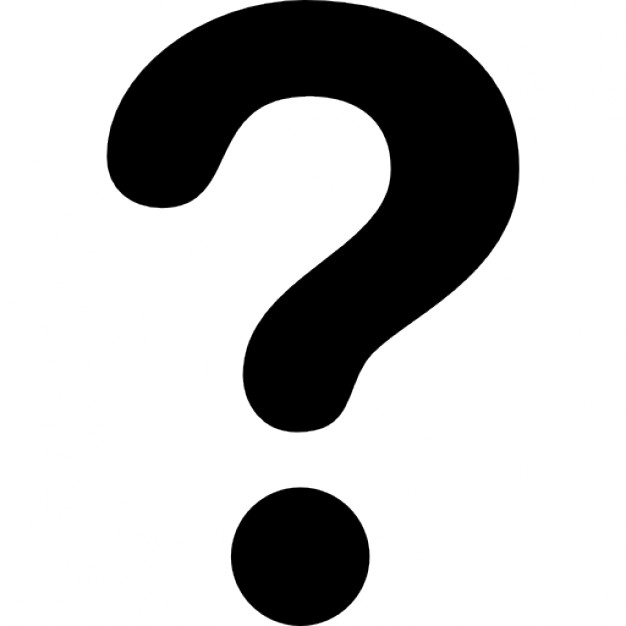 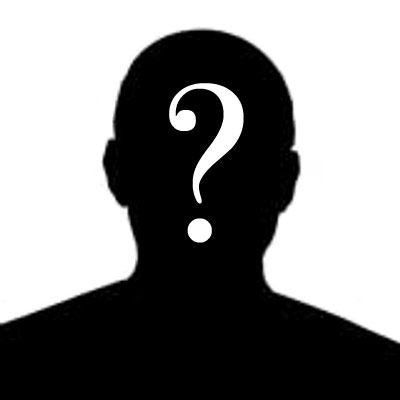 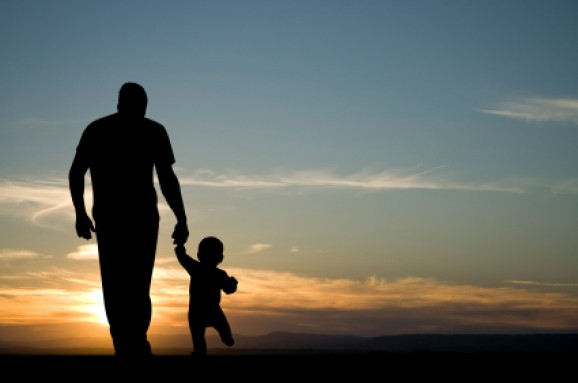 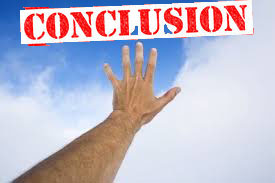 theway churchluke wilsonMay 22, 2016John 8:31-47 Then Jesus said to those Jews who believed Him, “If you abide in My word, you are My disciples indeed. 32 And you shall know the truth, and the truth shall make you free.” 33 They answered Him, “We are Abraham’s descendants, and have never been in bondage to anyone. How can You say, ‘You will be made free’?” 34 Jesus answered them, “Most assuredly, I say to you, whoever commits sin is a slave of sin. 35 And a slave does not abide in the house forever, but a son abides forever. 36 Therefore if the Son makes you free, you shall be free indeed. 37 “I know that you are Abraham’s descendants, but you seek to kill Me, because My word has no place in you. 38 I speak what I have seen with My Father, and you do what you have seen with[l] your father.” 39 They answered and said to Him, “Abraham is our father.” Jesus said to them, “If you were Abraham’s children, you would do the works of Abraham. 40 But now you seek to kill Me, a Man who has told you the truth which I heard from God. Abraham did not do this. 41 You do the deeds of your father.” Then they said to Him, “We were not born of fornication; we have one Father—God.” 42 Jesus said to them, “If God were your Father, you would love Me, for I proceeded forth and came from God; nor have I come of Myself, but He sent Me. 43 Why do you not understand My speech? Because you are not able to listen to My word. 44 You are of your father the devil, and the desires of your father you want to do. He was a murderer from the beginning, and does not stand in the truth, because there is no truth in him. When he speaks a lie, he speaks from his own resources, for he is a liar and the father of it. 45 But because I tell the truth, you do not believe Me. 46 Which of you convicts Me of sin? And if I tell the truth, why do you not believe Me? 47 He who is of God hears God’s words; therefore, you do not hear, because you are not of God.”Let me set the stage…Jesus had been preaching to Jews when some of the Pharisees came to Him concerning the Woman caught in adultery. The Pharisee’s came to Jesus and said the Law of Moses says we should stone her, what do you say? Jesus says he who is without sin cast the first stone and everyone walked away. He then teaches them that He bears witness to Himself. Next He tells them that He will be leaving them soon and they cannot go where He is going. After He taught all these things v. 30 says many believed in Him. Here we have many Jews who have been following Jesus’ teachings and have now come to believe He really is who He says He is… The first thing Jesus points out is you must ABIDE in His word in order to be His disciple and if you do— you shall know the truth and the truth shall make you free. There is a process to being made free, it is not something that merely happens. This process takes you from a slave of sin into a son who abide in the house forever. The Greek word here for believe is pisteuō which can also mean commit as well as trust. You pisteuō in Jesus means you believe, commit, and trust His Word. If you ABIDE is His Word you will be His disciples, you will know the truth and the truth SHALL MAKE you free. These Jews said they believed yet they had a few problems with Jesus’ teachings. They begin to argue with Jesus as He tells them they belong neither to Abraham, God, nor Himself. Pick up with me in v. 42 as we begin to answer three vital questions.3 Questions You Need to Know the Answers ToWho do you belong to? v31-41These believers went from curious to combative, and they changed their story.They did not know who their father was, make made two separate claims that two different people was their father.Who does Jesus say you belong to? v 42-44If you cannot listen to His word you are not of HiHow does Jesus reach His conclusion? v 44-47Your actions will prove who your father really is. The resources you draw from either make you a hearer of His word or a hearer of the devil’s words.Words to Define:Believed _________________________________________________________________________________________________________________________________________________________________________________________________________Abide_________________________________________________________________________________________________________________________________________________________________________________________________________Know the truth_________________________________________________________________________________________________________________________________________________________________________________________________________Make you free; made free_________________________________________________________________________________________________________________________________________________________________________________________________________Bondage_________________________________________________________________________________________________________________________________________________________________________________________________________Indeed_________________________________________________________________________________________________________________________________________________________________________________________________________Listen_________________________________________________________________________________________________________________________________________________________________________________________________________Hear_________________________________________________________________________________________________________________________________________________________________________________________________________Slave_________________________________________________________________________________________________________________________________________________________________________________________________________QuestionsHow do you become His disciple? Explain_______________________________________________________________________________________________________________________________________________________________________________________________________________________________________What is the difference in being made free vs being free? What if the scripture were stated: and you shall know the truth and knowing the truth you are free?_______________________________________________________________________________________________________________________________________________________________________________________________________________________________________How are we a slave of sin?_______________________________________________________________________________________________________________________________________________________________________________________________________________________________________(In the scripture) What is the relationship between you and your father? _______________________________________________________________________________________________________________________________________________________________________________________________________________________________________Why do people not understand God’s speech?_______________________________________________________________________________________________________________________________________________________________________________________________________________________________________What is the difference between hearing and listening? What is/are the Greek word(s)?_______________________________________________________________________________________________________________________________________________________________________________________________________________________________________The devil’s resources made him a liar. When you speak simply from your resources, what are your words like?_______________________________________________________________________________________________________________________________________________________________________________________________________________________________________Who hears God’s Words? Do you?_______________________________________________________________________________________________________________________________________________________________________________________________________________________________________What must you do in order to hear from God?_______________________________________________________________________________________________________________________________________________________________________________________________________________________________________What actions need to be taken in order to get in the center of God’s will? Who do you belong to?_______________________________________________________________________________________________________________________________________________________________________________________________________________________________________What process are you going through? Are you going through a process?_______________________________________________________________________________________________________________________________________________________________________________________________________________________________________Who knows Jesus today because He spoke to you yesterday?_______________________________________________________________________________________________________________________________________________________________________________________________________________________________________Did those Jews who believed ever come unto the triune requirement of pisteuō? What are they?_______________________________________________________________________________________________________________________________________________________________________________________________________________________________________Additional Words, Questions, or Thoughts_______________________________________________________________________________________________________________________________________________________________________________________________________________________________________________________________________________________________________________________________________________________________________________________________________________________________________________________________________________________________________________________________________________________________________________________________________________________________________________________________________________________________________________________________________________________________________________________________________________________________________________________________________________*on the 4th question think actions